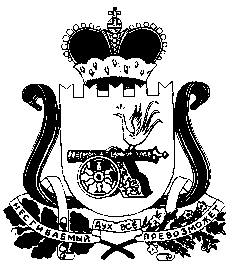 СОВЕТ ДЕПУТАТОВ  РУССКОВСКОГО  СЕЛЬСКОГО  ПОСЕЛЕНИЯ   ШУМЯЧСКОГО  РАЙОНА  СМОЛЕНСКОЙ  ОБЛАСТИР Е Ш Е Н И Еот  21 ноября 2022 года                                                               № 27О внесении   изменений   в решение      Совета  депутатов Руссковского сельского поселения    Шумячского    района      Смоленской области      от 22.06.2020 г. № 17           В соответствии с областным  законом от 31.03.2009 года  № 9-з «О гарантиях осуществления полномочий депутата, члена выборного органа местного самоуправления, выборного должностного лица местного самоуправления в Смоленской области», постановлением Администрации Смоленской области от 08.10.2014 № 691  «Об установлении нормативов формирования расходов на оплату  труда  депутатов, выборных должностных лиц местного самоуправления, осуществляющих свои полномочия на постоянной основе, муниципальных служащих» (в редакции постановления Администрации Смоленской области от  21.09.2022 г  № 665), руководствуясь Уставом   Руссковского сельского поселения Шумячского района Смоленской области Совет депутатов Руссковского сельского поселения Шумячского района Смоленской области         РЕШИЛ:1. Внести в решение Совета депутатов Руссковского сельского поселения Шумячского района Смоленской области  от 22 июня 2020 года  № 17 «Об установлении размера должностного  оклада   и размеров дополнительных выплат Главе муниципального образования Руссковского сельского поселения Шумячского района Смоленской области» (в редакции решения Совета депутатов Руссковского сельского поселения Шумячского района Смоленской области от 05.11.2020 № 12) следующее изменение:1)  в приложении № 4:                  слова «размер месячного должностного оклада рассчитывается исходя из базовой суммы равной 12 682 рублям »   заменить словами      «размер месячного должностного оклада рассчитывается исходя из базовой суммы равной 13 189 рублям».      2. Настоящее решение вступает в силу после дня его официального опубликования и распространяет свое действие на правоотношения, возникшие с 01 октября 2022 года.Глава муниципального образованияРуссковского сельского поселенияШумячского района Смоленской области                                           Н.А. Марченкова